     中国农业科学院研究生院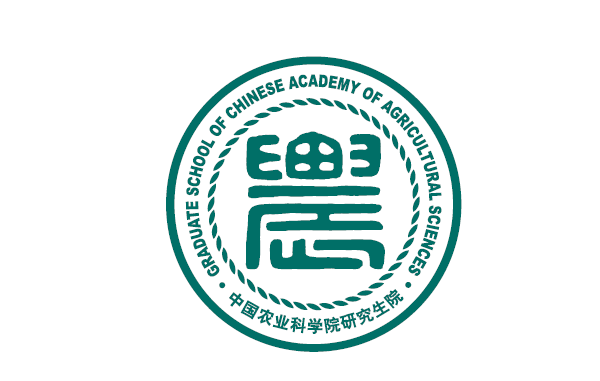       中外合作办学博士教育项目考生报名表项目类别: （请打勾选择一项）  1. 中比项目/比利时列日大学  (    )    2. 中荷项目/荷兰瓦赫宁根大学 (    )申请外方学科领域：                         报考研究生院专业：                报考研究所：                               报考导师：                        如第一志愿未被录取，是否愿意接受项目调剂：    是 (    )   否 (    )3. 是否同时报考其他院校博士？如“是”，请列出所报考院名称。   是 (    )   否 (    )项目类别: （请打勾选择一项）  1. 中比项目/比利时列日大学  (    )    2. 中荷项目/荷兰瓦赫宁根大学 (    )申请外方学科领域：                         报考研究生院专业：                报考研究所：                               报考导师：                        如第一志愿未被录取，是否愿意接受项目调剂：    是 (    )   否 (    )3. 是否同时报考其他院校博士？如“是”，请列出所报考院名称。   是 (    )   否 (    )项目类别: （请打勾选择一项）  1. 中比项目/比利时列日大学  (    )    2. 中荷项目/荷兰瓦赫宁根大学 (    )申请外方学科领域：                         报考研究生院专业：                报考研究所：                               报考导师：                        如第一志愿未被录取，是否愿意接受项目调剂：    是 (    )   否 (    )3. 是否同时报考其他院校博士？如“是”，请列出所报考院名称。   是 (    )   否 (    )项目类别: （请打勾选择一项）  1. 中比项目/比利时列日大学  (    )    2. 中荷项目/荷兰瓦赫宁根大学 (    )申请外方学科领域：                         报考研究生院专业：                报考研究所：                               报考导师：                        如第一志愿未被录取，是否愿意接受项目调剂：    是 (    )   否 (    )3. 是否同时报考其他院校博士？如“是”，请列出所报考院名称。   是 (    )   否 (    )项目类别: （请打勾选择一项）  1. 中比项目/比利时列日大学  (    )    2. 中荷项目/荷兰瓦赫宁根大学 (    )申请外方学科领域：                         报考研究生院专业：                报考研究所：                               报考导师：                        如第一志愿未被录取，是否愿意接受项目调剂：    是 (    )   否 (    )3. 是否同时报考其他院校博士？如“是”，请列出所报考院名称。   是 (    )   否 (    )项目类别: （请打勾选择一项）  1. 中比项目/比利时列日大学  (    )    2. 中荷项目/荷兰瓦赫宁根大学 (    )申请外方学科领域：                         报考研究生院专业：                报考研究所：                               报考导师：                        如第一志愿未被录取，是否愿意接受项目调剂：    是 (    )   否 (    )3. 是否同时报考其他院校博士？如“是”，请列出所报考院名称。   是 (    )   否 (    )项目类别: （请打勾选择一项）  1. 中比项目/比利时列日大学  (    )    2. 中荷项目/荷兰瓦赫宁根大学 (    )申请外方学科领域：                         报考研究生院专业：                报考研究所：                               报考导师：                        如第一志愿未被录取，是否愿意接受项目调剂：    是 (    )   否 (    )3. 是否同时报考其他院校博士？如“是”，请列出所报考院名称。   是 (    )   否 (    )项目类别: （请打勾选择一项）  1. 中比项目/比利时列日大学  (    )    2. 中荷项目/荷兰瓦赫宁根大学 (    )申请外方学科领域：                         报考研究生院专业：                报考研究所：                               报考导师：                        如第一志愿未被录取，是否愿意接受项目调剂：    是 (    )   否 (    )3. 是否同时报考其他院校博士？如“是”，请列出所报考院名称。   是 (    )   否 (    )项目类别: （请打勾选择一项）  1. 中比项目/比利时列日大学  (    )    2. 中荷项目/荷兰瓦赫宁根大学 (    )申请外方学科领域：                         报考研究生院专业：                报考研究所：                               报考导师：                        如第一志愿未被录取，是否愿意接受项目调剂：    是 (    )   否 (    )3. 是否同时报考其他院校博士？如“是”，请列出所报考院名称。   是 (    )   否 (    )项目类别: （请打勾选择一项）  1. 中比项目/比利时列日大学  (    )    2. 中荷项目/荷兰瓦赫宁根大学 (    )申请外方学科领域：                         报考研究生院专业：                报考研究所：                               报考导师：                        如第一志愿未被录取，是否愿意接受项目调剂：    是 (    )   否 (    )3. 是否同时报考其他院校博士？如“是”，请列出所报考院名称。   是 (    )   否 (    )项目类别: （请打勾选择一项）  1. 中比项目/比利时列日大学  (    )    2. 中荷项目/荷兰瓦赫宁根大学 (    )申请外方学科领域：                         报考研究生院专业：                报考研究所：                               报考导师：                        如第一志愿未被录取，是否愿意接受项目调剂：    是 (    )   否 (    )3. 是否同时报考其他院校博士？如“是”，请列出所报考院名称。   是 (    )   否 (    )项目类别: （请打勾选择一项）  1. 中比项目/比利时列日大学  (    )    2. 中荷项目/荷兰瓦赫宁根大学 (    )申请外方学科领域：                         报考研究生院专业：                报考研究所：                               报考导师：                        如第一志愿未被录取，是否愿意接受项目调剂：    是 (    )   否 (    )3. 是否同时报考其他院校博士？如“是”，请列出所报考院名称。   是 (    )   否 (    )项目类别: （请打勾选择一项）  1. 中比项目/比利时列日大学  (    )    2. 中荷项目/荷兰瓦赫宁根大学 (    )申请外方学科领域：                         报考研究生院专业：                报考研究所：                               报考导师：                        如第一志愿未被录取，是否愿意接受项目调剂：    是 (    )   否 (    )3. 是否同时报考其他院校博士？如“是”，请列出所报考院名称。   是 (    )   否 (    )项目类别: （请打勾选择一项）  1. 中比项目/比利时列日大学  (    )    2. 中荷项目/荷兰瓦赫宁根大学 (    )申请外方学科领域：                         报考研究生院专业：                报考研究所：                               报考导师：                        如第一志愿未被录取，是否愿意接受项目调剂：    是 (    )   否 (    )3. 是否同时报考其他院校博士？如“是”，请列出所报考院名称。   是 (    )   否 (    )项目类别: （请打勾选择一项）  1. 中比项目/比利时列日大学  (    )    2. 中荷项目/荷兰瓦赫宁根大学 (    )申请外方学科领域：                         报考研究生院专业：                报考研究所：                               报考导师：                        如第一志愿未被录取，是否愿意接受项目调剂：    是 (    )   否 (    )3. 是否同时报考其他院校博士？如“是”，请列出所报考院名称。   是 (    )   否 (    )项目类别: （请打勾选择一项）  1. 中比项目/比利时列日大学  (    )    2. 中荷项目/荷兰瓦赫宁根大学 (    )申请外方学科领域：                         报考研究生院专业：                报考研究所：                               报考导师：                        如第一志愿未被录取，是否愿意接受项目调剂：    是 (    )   否 (    )3. 是否同时报考其他院校博士？如“是”，请列出所报考院名称。   是 (    )   否 (    )项目类别: （请打勾选择一项）  1. 中比项目/比利时列日大学  (    )    2. 中荷项目/荷兰瓦赫宁根大学 (    )申请外方学科领域：                         报考研究生院专业：                报考研究所：                               报考导师：                        如第一志愿未被录取，是否愿意接受项目调剂：    是 (    )   否 (    )3. 是否同时报考其他院校博士？如“是”，请列出所报考院名称。   是 (    )   否 (    )项目类别: （请打勾选择一项）  1. 中比项目/比利时列日大学  (    )    2. 中荷项目/荷兰瓦赫宁根大学 (    )申请外方学科领域：                         报考研究生院专业：                报考研究所：                               报考导师：                        如第一志愿未被录取，是否愿意接受项目调剂：    是 (    )   否 (    )3. 是否同时报考其他院校博士？如“是”，请列出所报考院名称。   是 (    )   否 (    )项目类别: （请打勾选择一项）  1. 中比项目/比利时列日大学  (    )    2. 中荷项目/荷兰瓦赫宁根大学 (    )申请外方学科领域：                         报考研究生院专业：                报考研究所：                               报考导师：                        如第一志愿未被录取，是否愿意接受项目调剂：    是 (    )   否 (    )3. 是否同时报考其他院校博士？如“是”，请列出所报考院名称。   是 (    )   否 (    )项目类别: （请打勾选择一项）  1. 中比项目/比利时列日大学  (    )    2. 中荷项目/荷兰瓦赫宁根大学 (    )申请外方学科领域：                         报考研究生院专业：                报考研究所：                               报考导师：                        如第一志愿未被录取，是否愿意接受项目调剂：    是 (    )   否 (    )3. 是否同时报考其他院校博士？如“是”，请列出所报考院名称。   是 (    )   否 (    )项目类别: （请打勾选择一项）  1. 中比项目/比利时列日大学  (    )    2. 中荷项目/荷兰瓦赫宁根大学 (    )申请外方学科领域：                         报考研究生院专业：                报考研究所：                               报考导师：                        如第一志愿未被录取，是否愿意接受项目调剂：    是 (    )   否 (    )3. 是否同时报考其他院校博士？如“是”，请列出所报考院名称。   是 (    )   否 (    )项目类别: （请打勾选择一项）  1. 中比项目/比利时列日大学  (    )    2. 中荷项目/荷兰瓦赫宁根大学 (    )申请外方学科领域：                         报考研究生院专业：                报考研究所：                               报考导师：                        如第一志愿未被录取，是否愿意接受项目调剂：    是 (    )   否 (    )3. 是否同时报考其他院校博士？如“是”，请列出所报考院名称。   是 (    )   否 (    )姓名：姓名：姓名：姓名：姓名：姓名：姓名：姓名：姓名：姓名：姓名：姓名：姓名：姓名：姓名：姓名：姓名：姓名：2〞照片2〞照片2〞照片2〞照片出生日期：                年       月      日出生日期：                年       月      日出生日期：                年       月      日出生日期：                年       月      日出生日期：                年       月      日出生日期：                年       月      日出生日期：                年       月      日出生日期：                年       月      日出生日期：                年       月      日出生日期：                年       月      日出生日期：                年       月      日出生日期：                年       月      日出生日期：                年       月      日出生日期：                年       月      日出生日期：                年       月      日出生日期：                年       月      日出生日期：                年       月      日出生日期：                年       月      日2〞照片2〞照片2〞照片2〞照片性别：   男   □      女   □性别：   男   □      女   □性别：   男   □      女   □性别：   男   □      女   □性别：   男   □      女   □性别：   男   □      女   □性别：   男   □      女   □婚姻状况： 已婚  □    未婚  □婚姻状况： 已婚  □    未婚  □婚姻状况： 已婚  □    未婚  □婚姻状况： 已婚  □    未婚  □婚姻状况： 已婚  □    未婚  □婚姻状况： 已婚  □    未婚  □婚姻状况： 已婚  □    未婚  □婚姻状况： 已婚  □    未婚  □婚姻状况： 已婚  □    未婚  □婚姻状况： 已婚  □    未婚  □婚姻状况： 已婚  □    未婚  □2〞照片2〞照片2〞照片2〞照片户口所在地：户口所在地：户口所在地：户口所在地：户口所在地：户口所在地：户口所在地：籍贯：籍贯：籍贯：籍贯：籍贯：籍贯：籍贯：籍贯：籍贯：籍贯：籍贯：2〞照片2〞照片2〞照片2〞照片身份证号/ID ：现学习或工作单位：现学习或工作单位：现学习或工作单位：现学习或工作单位：现学习或工作单位：现学习或工作单位：现学习或工作单位：现学习或工作单位：现学习或工作单位：现学习或工作单位：现学习或工作单位：现学习或工作单位：现学习或工作单位：现学习或工作单位：现学习或工作单位：现学习或工作单位：现学习或工作单位：现学习或工作单位：现学习或工作单位：现学习或工作单位：现学习或工作单位：现学习或工作单位：党团关系（党派及组织关系）：党团关系（党派及组织关系）：党团关系（党派及组织关系）：党团关系（党派及组织关系）：党团关系（党派及组织关系）：党团关系（党派及组织关系）：党团关系（党派及组织关系）：党团关系（党派及组织关系）：党团关系（党派及组织关系）：党团关系（党派及组织关系）：党团关系（党派及组织关系）：党团关系（党派及组织关系）：党团关系（党派及组织关系）：党团关系（党派及组织关系）：党团关系（党派及组织关系）：党团关系（党派及组织关系）：党团关系（党派及组织关系）：党团关系（党派及组织关系）：党团关系（党派及组织关系）：党团关系（党派及组织关系）：党团关系（党派及组织关系）：党团关系（党派及组织关系）：通讯地址：通讯地址：通讯地址：通讯地址：通讯地址：通讯地址：通讯地址：通讯地址：通讯地址：通讯地址：通讯地址：通讯地址：通讯地址：通讯地址：通讯地址：通讯地址：通讯地址：通讯地址：通讯地址：通讯地址：通讯地址：通讯地址：手机：手机：手机：手机：手机：手机：电子邮箱：电子邮箱：电子邮箱：电子邮箱：电子邮箱：电子邮箱：电子邮箱：电子邮箱：电子邮箱：电子邮箱：电子邮箱：电子邮箱：电子邮箱：电子邮箱：电子邮箱：电子邮箱：教育背景（本科起）：校名                    在校时间                 专业            所获学位工作经历：工作单位                 起止时间                职位/职称       从事工作 教育背景（本科起）：校名                    在校时间                 专业            所获学位工作经历：工作单位                 起止时间                职位/职称       从事工作 教育背景（本科起）：校名                    在校时间                 专业            所获学位工作经历：工作单位                 起止时间                职位/职称       从事工作 教育背景（本科起）：校名                    在校时间                 专业            所获学位工作经历：工作单位                 起止时间                职位/职称       从事工作 教育背景（本科起）：校名                    在校时间                 专业            所获学位工作经历：工作单位                 起止时间                职位/职称       从事工作 教育背景（本科起）：校名                    在校时间                 专业            所获学位工作经历：工作单位                 起止时间                职位/职称       从事工作 教育背景（本科起）：校名                    在校时间                 专业            所获学位工作经历：工作单位                 起止时间                职位/职称       从事工作 教育背景（本科起）：校名                    在校时间                 专业            所获学位工作经历：工作单位                 起止时间                职位/职称       从事工作 教育背景（本科起）：校名                    在校时间                 专业            所获学位工作经历：工作单位                 起止时间                职位/职称       从事工作 教育背景（本科起）：校名                    在校时间                 专业            所获学位工作经历：工作单位                 起止时间                职位/职称       从事工作 教育背景（本科起）：校名                    在校时间                 专业            所获学位工作经历：工作单位                 起止时间                职位/职称       从事工作 教育背景（本科起）：校名                    在校时间                 专业            所获学位工作经历：工作单位                 起止时间                职位/职称       从事工作 教育背景（本科起）：校名                    在校时间                 专业            所获学位工作经历：工作单位                 起止时间                职位/职称       从事工作 教育背景（本科起）：校名                    在校时间                 专业            所获学位工作经历：工作单位                 起止时间                职位/职称       从事工作 教育背景（本科起）：校名                    在校时间                 专业            所获学位工作经历：工作单位                 起止时间                职位/职称       从事工作 教育背景（本科起）：校名                    在校时间                 专业            所获学位工作经历：工作单位                 起止时间                职位/职称       从事工作 教育背景（本科起）：校名                    在校时间                 专业            所获学位工作经历：工作单位                 起止时间                职位/职称       从事工作 教育背景（本科起）：校名                    在校时间                 专业            所获学位工作经历：工作单位                 起止时间                职位/职称       从事工作 教育背景（本科起）：校名                    在校时间                 专业            所获学位工作经历：工作单位                 起止时间                职位/职称       从事工作 教育背景（本科起）：校名                    在校时间                 专业            所获学位工作经历：工作单位                 起止时间                职位/职称       从事工作 教育背景（本科起）：校名                    在校时间                 专业            所获学位工作经历：工作单位                 起止时间                职位/职称       从事工作 教育背景（本科起）：校名                    在校时间                 专业            所获学位工作经历：工作单位                 起止时间                职位/职称       从事工作 英语语言能力（很好/好/一般/初级/不会），请认真填写： 听          说          读          写          雅思（总成绩：    口语：   ）；托福（总成绩：    口语：   ）；其他（请注明）：              英语语言能力（很好/好/一般/初级/不会），请认真填写： 听          说          读          写          雅思（总成绩：    口语：   ）；托福（总成绩：    口语：   ）；其他（请注明）：              英语语言能力（很好/好/一般/初级/不会），请认真填写： 听          说          读          写          雅思（总成绩：    口语：   ）；托福（总成绩：    口语：   ）；其他（请注明）：              英语语言能力（很好/好/一般/初级/不会），请认真填写： 听          说          读          写          雅思（总成绩：    口语：   ）；托福（总成绩：    口语：   ）；其他（请注明）：              英语语言能力（很好/好/一般/初级/不会），请认真填写： 听          说          读          写          雅思（总成绩：    口语：   ）；托福（总成绩：    口语：   ）；其他（请注明）：              英语语言能力（很好/好/一般/初级/不会），请认真填写： 听          说          读          写          雅思（总成绩：    口语：   ）；托福（总成绩：    口语：   ）；其他（请注明）：              英语语言能力（很好/好/一般/初级/不会），请认真填写： 听          说          读          写          雅思（总成绩：    口语：   ）；托福（总成绩：    口语：   ）；其他（请注明）：              英语语言能力（很好/好/一般/初级/不会），请认真填写： 听          说          读          写          雅思（总成绩：    口语：   ）；托福（总成绩：    口语：   ）；其他（请注明）：              英语语言能力（很好/好/一般/初级/不会），请认真填写： 听          说          读          写          雅思（总成绩：    口语：   ）；托福（总成绩：    口语：   ）；其他（请注明）：              英语语言能力（很好/好/一般/初级/不会），请认真填写： 听          说          读          写          雅思（总成绩：    口语：   ）；托福（总成绩：    口语：   ）；其他（请注明）：              英语语言能力（很好/好/一般/初级/不会），请认真填写： 听          说          读          写          雅思（总成绩：    口语：   ）；托福（总成绩：    口语：   ）；其他（请注明）：              英语语言能力（很好/好/一般/初级/不会），请认真填写： 听          说          读          写          雅思（总成绩：    口语：   ）；托福（总成绩：    口语：   ）；其他（请注明）：              英语语言能力（很好/好/一般/初级/不会），请认真填写： 听          说          读          写          雅思（总成绩：    口语：   ）；托福（总成绩：    口语：   ）；其他（请注明）：              英语语言能力（很好/好/一般/初级/不会），请认真填写： 听          说          读          写          雅思（总成绩：    口语：   ）；托福（总成绩：    口语：   ）；其他（请注明）：              英语语言能力（很好/好/一般/初级/不会），请认真填写： 听          说          读          写          雅思（总成绩：    口语：   ）；托福（总成绩：    口语：   ）；其他（请注明）：              英语语言能力（很好/好/一般/初级/不会），请认真填写： 听          说          读          写          雅思（总成绩：    口语：   ）；托福（总成绩：    口语：   ）；其他（请注明）：              英语语言能力（很好/好/一般/初级/不会），请认真填写： 听          说          读          写          雅思（总成绩：    口语：   ）；托福（总成绩：    口语：   ）；其他（请注明）：              英语语言能力（很好/好/一般/初级/不会），请认真填写： 听          说          读          写          雅思（总成绩：    口语：   ）；托福（总成绩：    口语：   ）；其他（请注明）：              英语语言能力（很好/好/一般/初级/不会），请认真填写： 听          说          读          写          雅思（总成绩：    口语：   ）；托福（总成绩：    口语：   ）；其他（请注明）：              英语语言能力（很好/好/一般/初级/不会），请认真填写： 听          说          读          写          雅思（总成绩：    口语：   ）；托福（总成绩：    口语：   ）；其他（请注明）：              英语语言能力（很好/好/一般/初级/不会），请认真填写： 听          说          读          写          雅思（总成绩：    口语：   ）；托福（总成绩：    口语：   ）；其他（请注明）：              英语语言能力（很好/好/一般/初级/不会），请认真填写： 听          说          读          写          雅思（总成绩：    口语：   ）；托福（总成绩：    口语：   ）；其他（请注明）：              学位论文：本科：                                                                                                                                                                                             硕士：                                                                                    发表的论文等（如空格不够，请附另页）：学位论文：本科：                                                                                                                                                                                             硕士：                                                                                    发表的论文等（如空格不够，请附另页）：学位论文：本科：                                                                                                                                                                                             硕士：                                                                                    发表的论文等（如空格不够，请附另页）：学位论文：本科：                                                                                                                                                                                             硕士：                                                                                    发表的论文等（如空格不够，请附另页）：学位论文：本科：                                                                                                                                                                                             硕士：                                                                                    发表的论文等（如空格不够，请附另页）：学位论文：本科：                                                                                                                                                                                             硕士：                                                                                    发表的论文等（如空格不够，请附另页）：学位论文：本科：                                                                                                                                                                                             硕士：                                                                                    发表的论文等（如空格不够，请附另页）：学位论文：本科：                                                                                                                                                                                             硕士：                                                                                    发表的论文等（如空格不够，请附另页）：学位论文：本科：                                                                                                                                                                                             硕士：                                                                                    发表的论文等（如空格不够，请附另页）：学位论文：本科：                                                                                                                                                                                             硕士：                                                                                    发表的论文等（如空格不够，请附另页）：学位论文：本科：                                                                                                                                                                                             硕士：                                                                                    发表的论文等（如空格不够，请附另页）：学位论文：本科：                                                                                                                                                                                             硕士：                                                                                    发表的论文等（如空格不够，请附另页）：学位论文：本科：                                                                                                                                                                                             硕士：                                                                                    发表的论文等（如空格不够，请附另页）：学位论文：本科：                                                                                                                                                                                             硕士：                                                                                    发表的论文等（如空格不够，请附另页）：学位论文：本科：                                                                                                                                                                                             硕士：                                                                                    发表的论文等（如空格不够，请附另页）：学位论文：本科：                                                                                                                                                                                             硕士：                                                                                    发表的论文等（如空格不够，请附另页）：学位论文：本科：                                                                                                                                                                                             硕士：                                                                                    发表的论文等（如空格不够，请附另页）：学位论文：本科：                                                                                                                                                                                             硕士：                                                                                    发表的论文等（如空格不够，请附另页）：学位论文：本科：                                                                                                                                                                                             硕士：                                                                                    发表的论文等（如空格不够，请附另页）：学位论文：本科：                                                                                                                                                                                             硕士：                                                                                    发表的论文等（如空格不够，请附另页）：学位论文：本科：                                                                                                                                                                                             硕士：                                                                                    发表的论文等（如空格不够，请附另页）：学位论文：本科：                                                                                                                                                                                             硕士：                                                                                    发表的论文等（如空格不够，请附另页）：导师意见：签字                                                                                     年    月    日导师意见：签字                                                                                     年    月    日导师意见：签字                                                                                     年    月    日导师意见：签字                                                                                     年    月    日导师意见：签字                                                                                     年    月    日导师意见：签字                                                                                     年    月    日导师意见：签字                                                                                     年    月    日导师意见：签字                                                                                     年    月    日导师意见：签字                                                                                     年    月    日导师意见：签字                                                                                     年    月    日导师意见：签字                                                                                     年    月    日导师意见：签字                                                                                     年    月    日导师意见：签字                                                                                     年    月    日导师意见：签字                                                                                     年    月    日导师意见：签字                                                                                     年    月    日导师意见：签字                                                                                     年    月    日导师意见：签字                                                                                     年    月    日导师意见：签字                                                                                     年    月    日导师意见：签字                                                                                     年    月    日导师意见：签字                                                                                     年    月    日导师意见：签字                                                                                     年    月    日导师意见：签字                                                                                     年    月    日现学习院校或工作单位意见：                                                                                              公 章负责人签字                                              年    月    日现学习院校或工作单位意见：                                                                                              公 章负责人签字                                              年    月    日现学习院校或工作单位意见：                                                                                              公 章负责人签字                                              年    月    日现学习院校或工作单位意见：                                                                                              公 章负责人签字                                              年    月    日现学习院校或工作单位意见：                                                                                              公 章负责人签字                                              年    月    日现学习院校或工作单位意见：                                                                                              公 章负责人签字                                              年    月    日现学习院校或工作单位意见：                                                                                              公 章负责人签字                                              年    月    日现学习院校或工作单位意见：                                                                                              公 章负责人签字                                              年    月    日现学习院校或工作单位意见：                                                                                              公 章负责人签字                                              年    月    日现学习院校或工作单位意见：                                                                                              公 章负责人签字                                              年    月    日现学习院校或工作单位意见：                                                                                              公 章负责人签字                                              年    月    日现学习院校或工作单位意见：                                                                                              公 章负责人签字                                              年    月    日现学习院校或工作单位意见：                                                                                              公 章负责人签字                                              年    月    日现学习院校或工作单位意见：                                                                                              公 章负责人签字                                              年    月    日现学习院校或工作单位意见：                                                                                              公 章负责人签字                                              年    月    日现学习院校或工作单位意见：                                                                                              公 章负责人签字                                              年    月    日现学习院校或工作单位意见：                                                                                              公 章负责人签字                                              年    月    日现学习院校或工作单位意见：                                                                                              公 章负责人签字                                              年    月    日现学习院校或工作单位意见：                                                                                              公 章负责人签字                                              年    月    日现学习院校或工作单位意见：                                                                                              公 章负责人签字                                              年    月    日现学习院校或工作单位意见：                                                                                              公 章负责人签字                                              年    月    日现学习院校或工作单位意见：                                                                                              公 章负责人签字                                              年    月    日研究生院意见：                                                                                             公 章负责人签字                                                                             年    月    日研究生院意见：                                                                                             公 章负责人签字                                                                             年    月    日研究生院意见：                                                                                             公 章负责人签字                                                                             年    月    日研究生院意见：                                                                                             公 章负责人签字                                                                             年    月    日研究生院意见：                                                                                             公 章负责人签字                                                                             年    月    日研究生院意见：                                                                                             公 章负责人签字                                                                             年    月    日研究生院意见：                                                                                             公 章负责人签字                                                                             年    月    日研究生院意见：                                                                                             公 章负责人签字                                                                             年    月    日研究生院意见：                                                                                             公 章负责人签字                                                                             年    月    日研究生院意见：                                                                                             公 章负责人签字                                                                             年    月    日研究生院意见：                                                                                             公 章负责人签字                                                                             年    月    日研究生院意见：                                                                                             公 章负责人签字                                                                             年    月    日研究生院意见：                                                                                             公 章负责人签字                                                                             年    月    日研究生院意见：                                                                                             公 章负责人签字                                                                             年    月    日研究生院意见：                                                                                             公 章负责人签字                                                                             年    月    日研究生院意见：                                                                                             公 章负责人签字                                                                             年    月    日研究生院意见：                                                                                             公 章负责人签字                                                                             年    月    日研究生院意见：                                                                                             公 章负责人签字                                                                             年    月    日研究生院意见：                                                                                             公 章负责人签字                                                                             年    月    日研究生院意见：                                                                                             公 章负责人签字                                                                             年    月    日研究生院意见：                                                                                             公 章负责人签字                                                                             年    月    日研究生院意见：                                                                                             公 章负责人签字                                                                             年    月    日